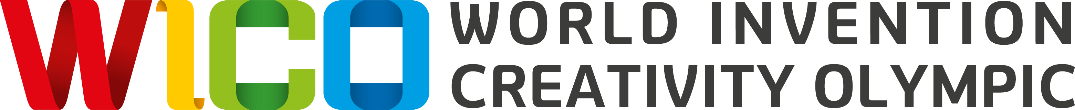 27~29 July, 2023. Seoul, Korea Application Form .       . 2023Send to here: E-mail / Lee37895661@gmail.com / 7935111@naver.comDate : ______________________* COUNTRY* COUNTRY* CITY* INVENTOR* INVENTORNAMENAMESCHOOL / COMPANY NAME* INVENTOR* INVENTOR1. 1. * INVENTOR* INVENTOR2.2.* INVENTOR* INVENTOR3.3.* INVENTOR* INVENTOR4.4.* INVENTOR* INVENTOR5.5.* INVENTOR* INVENTORWrite the correct English name and affiliation name / Up to 5 PeopleWrite the correct English name and affiliation name / Up to 5 PeopleWrite the correct English name and affiliation name / Up to 5 PeopleAgency (Contact)or Contact ParticipantNameAgency (Contact)or Contact ParticipantTelAgency (Contact)or Contact ParticipantE-mailAgency (Contact)or Contact ParticipantAdd*Name of Invention*Abstract Of Invention & Photo of Invention